П О С Т А Н О В Л Е Н И Е«16 » сентября 2022 г.                                                                   №  31у. ХурамшаОб утверждении Порядка определения размера арендной платы                             за земельные участки, находящиеся в муниципальной собственности муниципального образования сельское поселение «Гильбиринское», предоставленные в аренду без торговВ соответствии со статьей 39.7 Земельного кодекса Российской федерации,  Постановлением Правительства Российской Федерации от 16 июля 2009 г.  № 582 «Об основных принципах определения арендной платы при аренде земельных участков, находящихся в государственной или муниципальной собственности, и о правилах определения размера арендной платы, а также порядка, условий и сроков внесения арендной платы за земли, находящиеся в собственности Российской Федерации», Постановлением Правительства Республики Бурятия от 30 января 2015 года N 37 «Об утверждении Порядка определения размера арендной платы за земельные участки, находящиеся в государственной собственности Республики Бурятия, и земельные участки, государственная собственность на которые не разграничена, предоставленные в аренду без торгов» Администрация муниципального образования сельское поселение «Гильбиринское» постановляет:1. Утвердить прилагаемый Порядок определения размера арендной платы за земельные участки, находящихся в собственности муниципального образования сельское поселение «Гильбиринское», предоставленные в аренду без торгов.3. Настоящее постановление вступает в силу со дня его обнародования на стенах учреждений и организаций сельского поселения и размещения на официальном сайте.Врио главы  МО СП «Гильбиринскоу»                             Е.Ч. НимаеваУТВЕРЖДЕН постановлением администрацииМО СП «Гильбиринское»от __________________2022 г.  № ____ПОРЯДОКопределения размера арендной платы за земельные участки, находящиеся в муниципальной собственности, предоставленные в аренду без торгов1. Настоящий порядок разработан в соответствии со статьей 39.7 Земельного кодекса Российской Федерации и устанавливает порядок определения размера арендной платы за земельные участки, находящиеся в собственности муниципального образования сельское поселение «Гильбиринское», предоставленные в аренду без торгов (далее – земельные участки).2. Ежегодная арендная плата определяется на основании кадастровой стоимости земельного участка и рассчитывается в размере:2.1. 0,1 процента в отношении:а) земельного участка, предоставленного юридическим лицам в соответствии с указом или распоряжением Президента Российской Федерации;б) земельного участка, предоставленного юридическим лицам в соответствии с распоряжением Правительства Российской Федерации для размещения объектов социально-культурного назначения, реализации масштабных инвестиционных проектов в соответствии с подпунктом 2 пункта 2 статьи 39.6 Земельного кодекса Российской Федерации;в) земельного участка, предоставленного юридическим лицам в соответствии с распоряжением Главы Республики Бурятия для размещения объектов социально-культурного и коммунально-бытового назначения, реализации масштабных инвестиционных проектов в соответствии с подпунктом 3 пункта 2 статьи 39.6 Земельного кодекса Российской Федерации;г) земельного участка, предоставленного резиденту зоны территориального развития, включенному в реестр резидентов зоны территориального развития, в границах указанной зоны для реализации инвестиционного проекта в соответствии с инвестиционной декларацией.2.2. 0,6 процента в отношении:а) земельного участка, образованного из земельного участка, предоставленного некоммерческой организации, созданной гражданами, для комплексного освоения территории в целях индивидуального жилищного строительства, за исключением земельных участков, отнесенных к имуществу общего пользования, членам данной некоммерческой организации или, если это предусмотрено решением общего собрания членов данной некоммерческой организации, данной некоммерческой организации;б) земельного участка, образованного из земельного участка, предоставленного некоммерческой организации, созданной гражданами, для ведения садоводства, огородничества, дачного хозяйства, за исключением земельных участков, отнесенных к имуществу общего пользования, членам данной некоммерческой организации;в) земельного участка, предоставленного крестьянскому (фермерскому) хозяйству или сельскохозяйственной организации в случаях, установленных Федеральным законом «Об обороте земель сельскохозяйственного назначения»;г) земельного участка, предоставленного гражданам для индивидуального жилищного строительства, ведения личного подсобного хозяйства в границах населенного пункта, садоводства, дачного хозяйства, гражданам и крестьянским (фермерским) хозяйствам для осуществления крестьянским (фермерским) хозяйством его деятельности в соответствии со статьей 39.18 Земельного кодекса Российской Федерации;д) земельного участка, предоставленного религиозным организациям, казачьим обществам, внесенным в государственный реестр казачьих обществ в Российской Федерации (далее - казачьи общества), для осуществления сельскохозяйственного производства, сохранения и развития традиционного образа жизни и хозяйствования казачьих обществ на территории, определенной в соответствии с законом Республики Бурятия;е) земельного участка, предоставленного гражданину для сенокошения, выпаса сельскохозяйственных животных, ведения огородничества или земельного участка, расположенного за границами населенного пункта, гражданину для ведения личного подсобного хозяйства;ж) земельного участка, необходимого для осуществления видов деятельности в сфере охотничьего хозяйства, и предоставленного лицу, с которым заключено охотхозяйственное соглашение;з) земельного участка, предоставленного лицу, обладающему правом на добычу (вылов) водных биологических ресурсов на основании решения о предоставлении их в пользование, договора о предоставлении рыбопромыслового участка или договора пользования водными биологическими ресурсами, для осуществления деятельности, предусмотренной указанными решением или договорами;и) земельного участка, предназначенного для ведения сельскохозяйственного производства, предоставленного арендатору, который надлежащим образом использовал такой земельный участок, при условии, что заявление о заключении нового договора аренды такого земельного участка подано этим арендатором до дня истечения срока действия ранее заключенного договора аренды такого земельного участка.2.3. 1,6 процента в отношении:а) земельного участка, предоставленного для выполнения международных обязательств Российской Федерации, а также юридическим лицам для размещения объектов, предназначенных для обеспечения электро-, тепло-, газо- и водоснабжения, водоотведения, связи, нефтепроводов, объектов федерального, регионального или местного значения;б) земельного участка, образованного из земельного участка, предоставленного для комплексного освоения территории, лицу, с которым был заключен договор аренды такого земельного участка;в) земельного участка, на котором расположены объекты незавершенного строительства, предоставленного однократно для завершения их строительства собственникам объектов незавершенного строительства в случаях, предусмотренных пунктом 5 статьи 39.6 Земельного кодекса Российской Федерации;г) земельного участка, расположенного на прилегающей к особой экономической зоне территории, предоставленного резиденту особой экономической зоны или управляющей компании в случае привлечения ее в порядке, установленном законодательством Российской Федерации об особых экономических зонах, для выполнения функций по созданию за счет средств федерального бюджета, бюджета Республики Бурятия, местного бюджета, внебюджетных источников финансирования объектов недвижимости на прилегающей к особой экономической зоне территории и по управлению этими и ранее созданными объектами недвижимости;д) земельного участка, необходимого для осуществления деятельности, предусмотренной концессионным соглашением, и предоставленного лицу, с которым заключено концессионное соглашение;е) земельного участка, предоставленного для осуществления деятельности Государственной компании «Российские автомобильные дороги» в границах полос отвода и придорожных полос автомобильных дорог;ж) земельного участка, предоставленного юридическому лицу для размещения ядерных установок, радиационных источников, пунктов хранения ядерных материалов и радиоактивных веществ, пунктов хранения, хранилищ радиоактивных отходов и пунктов захоронения радиоактивных отходов, решения о сооружении и о месте размещения которых приняты Правительством Российской Федерации;з) земельного участка, предоставленного арендатору (за исключением арендаторов земельных участков, указанных в подпункте «и» пункта 2.2 настоящего Порядка), если этот арендатор имеет право на заключение нового договора аренды такого земельного участка в соответствии с пунктами 3 и 4 статьи 39.6 Земельного кодекса Российской Федерации.2.3.1. 0,0001 процента в отношении:- земельных участков, предоставленных гражданам Российской Федерации или российским юридическим лицам в аренду без проведения торгов в целях осуществления деятельности по производству продукции, необходимой для обеспечения импортозамещения в условиях введенных ограничительных мер со стороны иностранных государств и международных организаций, перечень которой устанавливается Правительством Республики Бурятия.2.4. __2__ процента в отношении земельных участков, не указанных в пунктах 2.1-2.3 пунктах 3-7 настоящего Порядка.3. Ежегодная арендная плата за земельный участок равна размеру земельного налога, рассчитанного в отношении такого земельного участка,  в случае заключения договора аренды земельного участка:3.1. С лицом, которое в соответствии с Земельным кодексом Российской Федерации имеет право на предоставление в собственность земельного участка без проведения торгов в случае, если такой земельный участок зарезервирован для государственных или муниципальных нужд либо ограничен в обороте.3.2. С лицом, с которым заключен договор о развитии застроенной территории, если земельный участок образован в границах застроенной территории, подлежащей развитию, и предоставлен указанному лицу.3.3. С лицом, заключившим договор об освоении территории в целях строительства и эксплуатации наемного дома коммерческого использования или договор об освоении территории в целях строительства и эксплуатации наемного дома социального использования, в отношении земельного участка, предоставленного этому лицу для освоения территории в целях строительства и эксплуатации наемного дома коммерческого использования или для освоения территории в целях строительства и эксплуатации наемного дома социального использования, и в случаях, предусмотренных законом Республики Бурятия, с некоммерческой организацией, созданной Республикой Бурятия или муниципальным образованием для освоения территорий в целях строительства и эксплуатации наемных домов социального использования, в отношении земельного участка, предоставленного этой организации для освоения территории в целях строительства и эксплуатации наемного дома социального использования.3.4. С гражданами, имеющими в соответствии с федеральными законами, законами Республики Бурятия право на первоочередное или внеочередное приобретение земельных участков.3.5. В соответствии с пунктом 3 или 4 статьи 39.20 Земельного кодекса Российской Федерации с лицами, которым находящиеся на неделимом земельном участке здания, сооружения, помещения в них принадлежат на праве хозяйственного ведения и оперативного управления.3.6. С юридическим лицом, заключившим договор об освоении территории в целях строительства жилья экономического класса или договор о комплексном освоении территории в целях строительства жилья экономического класса, в отношении земельных участков, предоставленных такому юридическому лицу в соответствии с договором об освоении территории в целях строительства жилья экономического класса или договором о комплексном освоении территории в целях строительства жилья экономического класса.3.7. С юридическим лицом, заключившим договор о комплексном освоении территории в целях строительства жилья экономического класса, в отношении земельных участков, образованных из земельного участка, предоставленного для комплексного освоения территории в целях строительства жилья экономического класса такому юридическому лицу в соответствии с данным договором.3.8. С лицом, использующим земельный участок, образованный в результате раздела ограниченного в обороте земельного участка, предоставленного некоммерческой организации, созданной гражданами, для ведения садоводства, огородничества, дачного хозяйства или для комплексного освоения территории в целях индивидуального жилищного строительства и отнесенного к имуществу общего пользования, данной некоммерческой организации.3.9. С лицом, которому земельный участок предоставлен взамен земельного участка, предоставленного гражданину или юридическому лицу на праве аренды и изымаемого для государственных или муниципальных нужд.3.10. С лицом, которому земельный участок предоставлен для размещения водохранилищ и (или) гидротехнических сооружений, если размещение этих объектов предусмотрено документами территориального планирования в качестве объектов федерального, регионального или местного значения.3.11. С лицом, которому предоставлен земельный участок для строительства и размещения объектов образования, здравоохранения, физической культуры и спорта, социального и коммунального обслуживания, а также объектов для осуществления деятельности по охране окружающей среды и защите животных.3.12. С лицом, которому предоставлен земельный участок, и который имеет право на освобождение от уплаты земельного налога в соответствии с законодательством о налогах и сборах.4. При переоформлении права постоянного (бессрочного) пользования земельными участками на право аренды земельных участков ежегодная арендная плата устанавливается в размере:4.1. __2__ процентов кадастровой стоимости арендуемых земельных участков.4.2. __0,3___ процента кадастровой стоимости арендуемых земельных участков из земель сельскохозяйственного назначения.4.3. __1,5___ процентов кадастровой стоимости арендуемых земельных участков, изъятых из оборота или ограниченных в обороте.5. Размер арендной платы за земельные участки, предоставленные для размещения объектов, предусмотренных подпунктом 2 пункта 1 статьи 49 Земельного кодекса Российской Федерации, а также для проведения работ, связанных с пользованием недрами, равен размеру арендной платы, рассчитанному для соответствующих целей в отношении земельных участков, находящихся в муниципальной собственности.6. Размер арендной платы за земельный участок, находящийся в муниципальной собственности и выделенный в счет земельных долей, находящихся в муниципальной собственности, в порядке, установленном Федеральным законом от 24.07.2002 № 101-ФЗ «Об обороте земель сельскохозяйственного назначения», переданный использующим такой земельный участок сельскохозяйственной организации или крестьянскому (фермерскому) хозяйству в аренду без проведения торгов, равен 0,3 процента от кадастровой стоимости земельного участка.7. Ежегодная арендная плата за земельный участок, предоставленный лицу в соответствии с пунктом 15 статьи 3 Федеральный закон от 25.10.2001 № 137-ФЗ «О введении в действие Земельного кодекса Российской Федерации» для жилищного строительства или лицу, к которому перешли права и обязанности по договору аренды такого земельного участка, устанавливается:7.1. В размере __2,5___ процентов от кадастровой стоимости земельного участка в случае, если объекты недвижимости на предоставленном земельном участке не введены в эксплуатацию по истечении двух лет с даты заключения договора аренды земельного участка.7.2. В размере __5___ процентов от кадастровой стоимости земельного участка в случае, если объекты недвижимости на предоставленном земельном участке не введены в эксплуатацию по истечении трех лет с даты заключения договора аренды земельного участка.8. При заключении договоров аренды земельных участков орган местного самоуправления, осуществляющий полномочия арендодателя в отношении соответствующих земельных участков (далее – Арендодатели), устанавливают в таких договорах аренды случаи и периодичность изменения арендной платы. При этом арендная плата ежегодно, но не ранее чем через год после заключения договора аренды земельного участка, изменяется в одностороннем порядке Арендодателем на размер уровня инфляции, установленного в федеральном законе о федеральном бюджете на очередной финансовый год и плановый период, который применяется ежегодно по состоянию на начало очередного финансового года, начиная с года, следующего за годом, в котором заключен указанный договор аренды. При заключении договора аренды земельного участка, в соответствии с которым арендная плата рассчитана на основании кадастровой стоимости земельного участка, в таком договоре Арендодателем предусматривается возможность изменения им арендной платы в одностороннем порядке в связи с изменением кадастровой стоимости земельного участка. При этом арендная плата подлежит перерасчету по состоянию на 1 января года, следующего за годом, в котором произошло изменение кадастровой стоимости. В этом случае индексация арендной платы с учетом размера уровня инфляции в году, в котором был произведен перерасчет в связи с изменением кадастровой стоимости, не проводится.Изменение Арендодателем в одностороннем порядке ежегодного размера арендной платы, определенного в соответствии с пунктом 4 настоящего Порядка, предусматривается в  договорах аренды земельных участков только в связи с изменением кадастровой стоимости соответствующего земельного участка.9. В случае, если на стороне арендатора выступают несколько лиц, арендная плата для каждого из них определяется пропорционально их доле в праве на арендованное имущество в соответствии с договором аренды.Приложение № 1к Административному регламентупредоставления муниципальной услуги «Выдача разрешений на использование земель или земельного участка, которые находятся в муниципальной собственности, без предоставления земельных участков и установления сервитута, публичного сервитута»В Администрацию муниципального образованиясельского поселения «Гильбиринское»,адрес: 671052, Республика Бурятия, Иволгинский район, улус Хурамша, улица Ербанова, 1, От ___________________________________(при обращении физического лица указывается фамилия, имя,и (при наличии) отчество; в случае обращения юридическоголица указывается его наименование и организационно-правовая форма)Заявлениео выдаче разрешения на использование земель или земельного участка, находящихся в муниципальной собственности, без предоставления земельных участков и установления сервитута в целях, предусмотренных пунктом 1 статьи 39.34 Земельного кодекса Российской ФедерацииЯ, _________________________________________________________,(ФИО)место жительства ______________________________________________,почтовый адрес, адрес электронной почты, телефон ____________________, реквизиты документа, удостоверяющего личность заявителя, ______________________________________________________________________________________________________________________________________________________________________________________,наименование, место нахождения, организационно-правовая форма и сведенияо государственной регистрации заявителя в Едином государственном реестре юридических лиц - в случае, если заявление подается юридическим лицом ____________________________________________________________,ФИО представителя заявителя и реквизиты документа, подтверждающего его полномочия, - в случае, если заявление подается представителем заявителя__________________________________________________________________, почтовый адрес, адрес электронной почты, телефон ______________________________________________________________.Прошу выдать разрешение на использование земельного участка площадью ______ кв. м, расположенного по адресу: __________________________________________________________________, кадастровый номер 03:24:_____________________, предполагаемые цели: __________________________________________________________________.На срок использования земель или земельного участка (в пределах сроков, установленных пунктом 1 статьи 39.34 Земельного кодекса Российской Федерации) _________________________________________________________.Основание выдачи разрешения на использование земельного участка:ст. 39.34 Земельного кодекса РФ; постановление Правительства Российской Федерации от 27.11.2014 N 1244.Приложение:1. Копии документов, удостоверяющих личность заявителя и представителя заявителя, и документа, подтверждающего полномочия представителя заявителя, в случае, если заявление подается представителем заявителя.2. Схема границ предполагаемых к использованию земель или части земельного участка на кадастровом плане территории с указанием координат характерных точек границ территории - в случае, если планируется использовать земли или часть земельного участка (с использованием системы координат, применяемой при ведении государственного кадастра недвижимости).По собственной инициативе к заявлению прилагаются:а) кадастровая выписка о земельном участке или кадастровый паспорт земельного участка;б) выписка из Единого государственного реестра прав на недвижимое имущество и сделок с ним;в) копия лицензии, удостоверяющей право проведения работ по геологическому изучению недр;г) иные документы, подтверждающие основания для использования земель или земельного участка в целях, предусмотренных пунктом 1 статьи 39.34 Земельного кодекса Российской Федерации."__" __________ 201_г. ___________________(подпись)_____________________________________________(подпись специалиста, принимавшего заявление)Администрациямуниципального образования сельское поселение «Гильбиринское»Иволгинского районаРеспублики Бурятия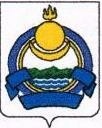 Буряад Уласай Ивалгын аймагай «Гильбиринское» гэhэн hомоной нютаг засагай байгууламжын захиргаан